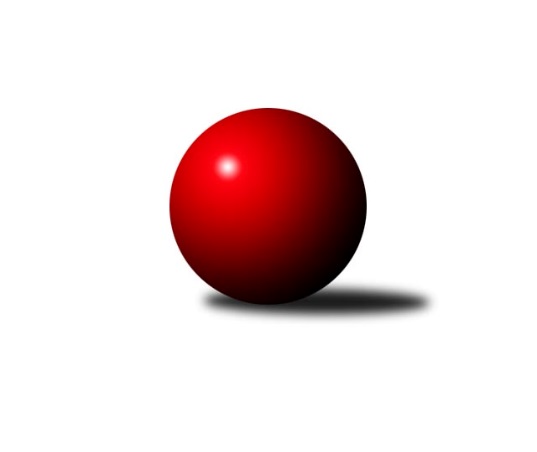 Č.6Ročník 2019/2020	8.11.2019Nejlepšího výkonu v tomto kole: 2379 dosáhlo družstvo: TJ Blatná DOP Strakonice a Písek 2019/2020Výsledky 6. kolaSouhrnný přehled výsledků:TJ Sokol Písek B	- TJ Fezko Strakonice B	2:6	2064:2159	4.0:8.0	7.11.SK Otava Katovice 	- TJ Fezko Strakonice A	1:7	2161:2354	2.5:9.5	8.11.TJ Fezko Strakonice C	- TJ Blatná D	4:4	2329:2379	6.0:6.0	8.11.Tabulka družstev:	1.	TJ Fezko Strakonice A	6	6	0	0	38.0 : 10.0 	51.0 : 21.0 	 2434	12	2.	TJ Blatná D	6	3	2	1	26.0 : 22.0 	36.5 : 35.5 	 2364	8	3.	TJ Fezko Strakonice B	6	2	1	3	21.0 : 27.0 	36.0 : 36.0 	 2237	5	4.	TJ Fezko Strakonice C	6	2	1	3	20.5 : 27.5 	29.0 : 43.0 	 2246	5	5.	TJ Sokol Písek B	6	2	0	4	20.5 : 27.5 	36.5 : 35.5 	 2245	4	6.	SK Otava Katovice	6	1	0	5	18.0 : 30.0 	27.0 : 45.0 	 2213	2Podrobné výsledky kola:	 TJ Sokol Písek B	2064	2:6	2159	TJ Fezko Strakonice B	Iva Švejcarová	 	 192 	 176 		368 	 1:1 	 345 	 	166 	 179		David Trobl	Drahomíra Nedomová	 	 168 	 188 		356 	 1:1 	 361 	 	197 	 164		Miroslav Trobl	Marie Lukešová	 	 192 	 180 		372 	 0:2 	 392 	 	202 	 190		Adriana Němcová	Olga Procházková	 	 166 	 171 		337 	 0:2 	 381 	 	190 	 191		Libor Hejpetr	Věra Hajíčková	 	 180 	 176 		356 	 2:0 	 319 	 	169 	 150		Jiří Linhart	Miroslav Procházka	 	 132 	 143 		275 	 0:2 	 361 	 	185 	 176		Jaroslav Holfeldrozhodčí: Marie LukešováNejlepší výkon utkání: 392 - Adriana Němcová	 SK Otava Katovice 	2161	1:7	2354	TJ Fezko Strakonice A	Milada Sýkorová	 	 186 	 181 		367 	 0.5:1.5 	 373 	 	192 	 181		Richard Zelinka	Eva Konzalová	 	 127 	 134 		261 	 0:2 	 403 	 	205 	 198		Jakub Kareš	Petr Šídlo	 	 191 	 202 		393 	 1:1 	 406 	 	190 	 216		Martin Krajčo	František Nesveda	 	 181 	 191 		372 	 1:1 	 348 	 	147 	 201		Hana Kyrianová	Zdeněk Haas	 	 207 	 177 		384 	 0:2 	 411 	 	225 	 186		Martin Rod	Jaroslav Tomšovic	 	 178 	 206 		384 	 0:2 	 413 	 	199 	 214		Zdeněk Valdmanrozhodčí: Nesveda František C/0088Nejlepší výkon utkání: 413 - Zdeněk Valdman	 TJ Fezko Strakonice C	2329	4:4	2379	TJ Blatná D	Petr Švec	 	 187 	 174 		361 	 1:1 	 357 	 	177 	 180		Bohuslava Říhová	Stanislav Bouda	 	 168 	 183 		351 	 0:2 	 430 	 	219 	 211		Jaroslav Pýcha	Vladimír Falc	 	 199 	 167 		366 	 0:2 	 408 	 	211 	 197		Petr Dlabač	Josef Herzig	 	 208 	 226 		434 	 2:0 	 405 	 	197 	 208		Petra Prýmasová	Karel Palán	 	 194 	 219 		413 	 1:1 	 412 	 	218 	 194		Josef Navrátil	Jiří Maťátko	 	 196 	 208 		404 	 2:0 	 367 	 	182 	 185		Jan Vaňatarozhodčí: ved. DružstevNejlepší výkon utkání: 434 - Josef HerzigPořadí jednotlivců:	jméno hráče	družstvo	celkem	plné	dorážka	chyby	poměr kuž.	Maximum	1.	Martin Rod 	TJ Fezko Strakonice A	423.75	285.4	138.4	4.6	2/2	(462)	2.	Josef Navrátil 	TJ Blatná D	417.67	288.8	128.8	6.4	2/3	(437)	3.	Martin Krajčo 	TJ Fezko Strakonice A	415.00	271.6	143.4	4.5	2/2	(455)	4.	Petr Šídlo 	SK Otava Katovice 	412.06	290.1	121.9	6.0	3/3	(430)	5.	Jakub Kareš 	TJ Fezko Strakonice A	409.50	285.8	123.8	7.0	2/2	(447)	6.	Drahomíra Nedomová 	TJ Sokol Písek B	403.92	277.8	126.1	6.1	2/3	(436)	7.	Josef Kohout 	TJ Blatná D	403.67	287.3	116.3	12.0	3/3	(425)	8.	Jaroslav Pýcha 	TJ Blatná D	402.00	277.0	125.0	8.5	2/3	(430)	9.	Zdeněk Valdman 	TJ Fezko Strakonice A	401.50	276.5	125.0	8.8	2/2	(413)	10.	Karel Koubek 	TJ Blatná D	399.78	275.2	124.6	8.2	3/3	(440)	11.	Richard Zelinka 	TJ Fezko Strakonice A	399.60	273.9	125.7	5.9	2/2	(449)	12.	Adriana Němcová 	TJ Fezko Strakonice B	397.67	282.7	115.0	9.0	3/3	(404)	13.	Karel Palán 	TJ Fezko Strakonice C	395.67	280.2	115.5	7.3	4/4	(441)	14.	Marie Lukešová 	TJ Sokol Písek B	395.67	272.5	123.2	4.3	2/3	(410)	15.	Pavel Sitter 	TJ Sokol Písek B	394.83	275.5	119.3	9.3	3/3	(405)	16.	František Nesveda 	SK Otava Katovice 	394.00	281.7	112.3	10.6	3/3	(413)	17.	Milada Sýkorová 	SK Otava Katovice 	390.11	274.2	115.9	8.6	3/3	(409)	18.	Petra Prýmasová 	TJ Blatná D	388.44	275.2	113.2	8.9	3/3	(405)	19.	Petr Dlabač 	TJ Blatná D	388.17	279.3	108.8	8.5	3/3	(414)	20.	Bohuslava Říhová 	TJ Blatná D	387.50	275.0	112.5	10.8	2/3	(424)	21.	Jan Vaňata 	TJ Blatná D	386.56	273.6	113.0	10.1	3/3	(406)	22.	Miroslav Trobl 	TJ Fezko Strakonice B	386.33	272.3	114.0	11.5	3/3	(409)	23.	Libor Hejpetr 	TJ Fezko Strakonice B	386.17	281.1	105.1	12.4	3/3	(427)	24.	Zdeněk Haas 	SK Otava Katovice 	385.00	274.5	110.5	11.0	2/3	(400)	25.	Jaroslav Holfeld 	TJ Fezko Strakonice B	384.56	269.8	114.8	11.6	3/3	(426)	26.	Martina Bendasová 	TJ Sokol Písek B	379.00	272.3	106.7	9.7	3/3	(424)	27.	Iva Švejcarová 	TJ Sokol Písek B	376.83	278.0	98.8	13.2	3/3	(389)	28.	Jiří Maťátko 	TJ Fezko Strakonice C	376.67	262.9	113.8	10.6	4/4	(404)	29.	Jaroslav Tomšovic 	SK Otava Katovice 	376.06	277.7	98.3	11.1	3/3	(398)	30.	Josef Herzig 	TJ Fezko Strakonice C	375.33	271.8	103.6	12.2	3/4	(434)	31.	Petr Švec 	TJ Fezko Strakonice C	375.00	271.0	104.0	11.3	3/4	(395)	32.	František Vondrášek 	SK Otava Katovice 	374.75	278.3	96.5	13.8	2/3	(400)	33.	Věra Hajíčková 	TJ Sokol Písek B	373.56	258.8	114.8	9.7	3/3	(387)	34.	Miroslav Kocour 	TJ Fezko Strakonice C	372.67	278.8	93.8	13.2	3/4	(381)	35.	Zlatuše Hofmanová 	TJ Sokol Písek B	371.75	276.0	95.8	15.0	2/3	(378)	36.	David Trobl 	TJ Fezko Strakonice B	358.33	261.7	96.7	13.3	3/3	(382)	37.	Hana Kyrianová 	TJ Fezko Strakonice A	357.67	254.2	103.5	13.2	2/2	(389)	38.	Vladimír Falc 	TJ Fezko Strakonice C	351.22	266.6	84.7	17.7	3/4	(393)	39.	Olga Procházková 	TJ Sokol Písek B	345.67	252.7	93.0	15.0	3/3	(383)	40.	Jiří Linhart 	TJ Fezko Strakonice B	322.50	240.3	82.3	15.8	3/3	(359)	41.	Miroslav Procházka 	TJ Sokol Písek B	322.33	238.7	83.7	18.0	3/3	(347)	42.	Eva Konzalová 	SK Otava Katovice 	269.78	206.4	63.3	30.1	3/3	(294)		Pavel Poklop 	TJ Fezko Strakonice A	444.20	302.4	141.8	5.6	1/2	(461)		Karel Filek 	TJ Fezko Strakonice A	424.50	290.5	134.0	6.5	1/2	(438)		Václav Valhoda 	TJ Fezko Strakonice A	413.00	281.0	132.0	7.0	1/2	(413)		Zuzana Koubová 	TJ Fezko Strakonice C	410.00	288.0	122.0	9.5	2/4	(423)		Milan Vanžura 	TJ Sokol Písek B	394.00	290.0	104.0	16.0	1/3	(394)		Václav Poklop 	TJ Fezko Strakonice B	391.50	277.3	114.3	12.3	1/3	(406)		Václav Kalous 	TJ Fezko Strakonice B	381.75	282.8	99.0	13.3	1/3	(396)		Stanislav Bouda 	TJ Fezko Strakonice C	347.50	251.5	96.0	12.0	2/4	(351)		Václav Kalous 	TJ Fezko Strakonice B	339.00	257.0	82.0	22.0	1/3	(339)		Petr Kos 	TJ Fezko Strakonice C	334.75	246.5	88.3	16.8	2/4	(349)Sportovně technické informace:Starty náhradníků:registrační číslo	jméno a příjmení 	datum startu 	družstvo	číslo startu
Hráči dopsaní na soupisku:registrační číslo	jméno a příjmení 	datum startu 	družstvo	Program dalšího kola:7. kolo13.11.2019	st	17:00	TJ Blatná D - TJ Fezko Strakonice A	14.11.2019	čt	17:00	TJ Sokol Písek B - SK Otava Katovice 	15.11.2019	pá	19:00	TJ Fezko Strakonice B - TJ Fezko Strakonice C	Nejlepší šestka kola - absolutněNejlepší šestka kola - absolutněNejlepší šestka kola - absolutněNejlepší šestka kola - absolutněNejlepší šestka kola - dle průměru kuželenNejlepší šestka kola - dle průměru kuželenNejlepší šestka kola - dle průměru kuželenNejlepší šestka kola - dle průměru kuželenNejlepší šestka kola - dle průměru kuželenPočetJménoNázev týmuVýkonPočetJménoNázev týmuPrůměr (%)Výkon1xJosef HerzigFezko C4341xZdeněk ValdmanFezko A113.224131xJaroslav PýchaBlatná D4304xMartin RodFezko A112.674111xZdeněk ValdmanFezko A4133xMartin KrajčoFezko A111.34063xKarel PalánFezko C4132xJakub KarešFezko A110.484033xJosef NavrátilBlatná D4121xJosef HerzigFezko C108.884344xMartin RodFezko A4111xJaroslav PýchaBlatná D107.88430